Памятка для родителей по профилактике суицида у подростков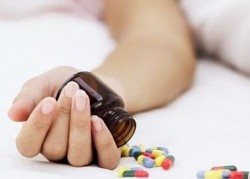 Памятка для родителей по профилактике суицида у подростковСоветы для родителей по профилактике подростковых суицидов. 1.     Открыто обсуждайте семейные и внутренние проблемы детей.2.     Помогайте своим детям строить реальные цели в жизни и стремиться к ним.3.     Обязательно содействуйте в преодолении препятствий.4.     Любые стоящие положительные начинания молодых людей одобряйте словом и делом.5. Ни при каких обстоятельствах не применяйте физические наказания. 
6. Больше любите своих подрастающих детей, будьте внимательными и, что особенно важно, деликатными с ними.От заботливого, любящего человека, находящегося рядом в трудную минуту, зависит многое. Он может спасти потенциальному суициденту жизнь.Самое главное, надо научиться принимать своих детей такими, какие они есть. Ведь это мы, родители, формируя отношения, помогая ребёнку в его развитии, получаем результат воздействия, результат своего труда."Что посеешь, то и пожнёшь!" - гласит народная мудрость.Принятие человека таковым, каким он является, принятие его сущности и сути его существования на Земле - и есть Любовь в истинном её проявлении.Поэтому совет родителям прост и доступен: "Любите своих детей, будьте искренне и честны в своём отношении к своим детям и к самим себе".ПРИЧИНЫ ПРОЯВЛЕНИЯ СУИЦИДА •Отсутствие доброжелательного внимания со стороны взрослых•Резкое повышение общего ритма жизни•Социально-экономическая дестабилизация•Алкоголизм и наркомания среди родителей• Жестокое обращение с подростком, психологическое, физическое и сексуальное насилие•Алкоголизм и наркомания среди подростков•Неуверенность в завтрашнем дне•Отсутствие морально-этических ценностей•Потеря смысла жизни •Низкая самооценка, трудности в самоопределении •Бедность эмоциональной и интеллектуальной жизни• Безответная влюбленностьЧТО МОЖЕТ УДЕРЖАТЬ ПОДРОСТКА ОТ СУИЦИДА:•Установите заботливые взаимоотношения с ребенком•Будьте внимательным слушателем• Будьте искренними в общении, спокойно и доходчиво спрашивайте о тревожащей ситуации• Помогите определить источник психического дискомфорта• Вселяйте надежду, что все проблемы можно решить конструктивно• Помогите ребенку осознать его личностные ресурсы• Окажите поддержку в успешной реализации ребенка в настоящем и помогите определить перспективу на будущее• Внимательно выслушайте подростка!